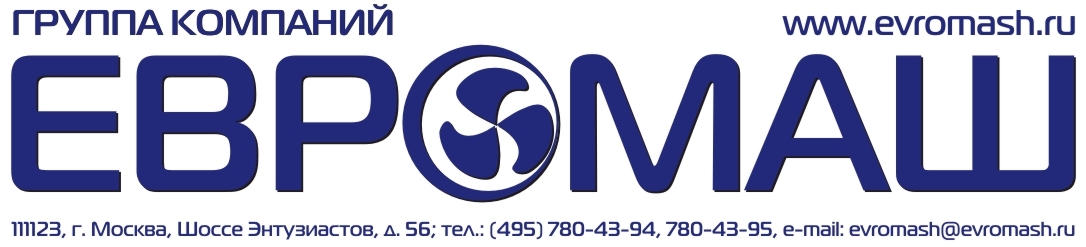 ОПРОСНЫЙ ЛИСТСИСТЕМА УВЛАЖНЕНИЯ/ОХЛАЖДЕНИЯ ВОЗДУХА В ПРОИЗВОДСТВЕННЫХ ПОМЕЩЕНИЯХАНКЕТА КЛИЕНТАНазвание организации _________________________________________________Характер объекта: _____________________________________________________Адрес (регион) объекта_________________________________________________Телефон, факс, e-mail___________________________________________________Контактное лицо_______________________________________________________ИСХОДНЫЕ ДАННЫЕ ДЛЯ ПРОЕКТА1. Размеры помещений, требующих увлажнения(желательно приложить схему помещения(й):2. Кратность воздухообмена в час (или объём приточной вентиляции)3. Средняя температура в помещении, °С: Лето____________Зима______________4. Наименьший уровень относительной влажности без увлажнения (как правило, зимой) ________________________5. Требуемый уровень относительной влажности, % ______________6. Необходимо автоматическое управление влажностью: Да________ Нет_________Насосная станция на каждое помещение: Да______ Нет_____Одна насосная станция на все помещения: Да______ Нет_____Управление по датчику влажности (одно помещение): Да______ Нет_____Управление по датчику температуры (одно помещение): Да______ Нет_____Управление по датчику влажности и температуры (одно помещение): Да______ Нет_____Управление по времени работы системы (одно помещение): Да______ Нет_____Независимое управление по датчикам влажности в каждом помещении: Да______ Нет_____Независимое управление по датчикам температуры в каждом помещении: Да______ Нет_____Независимое управление по датчикам влажности и температуры в каждом помещении: Да______ Нет_____Независимое управление по времени работы системы в каждом помещении: Да______ Нет_____Другие варианты управления (подробное описание):_________________________________________________________________________________________________________________________________________________________________________________________________________________________________________________________________________7. Эскиз помещения с установленным оборудованием (желательно).№ п/пДлинаШиринаВысота123123